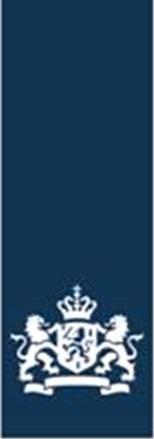 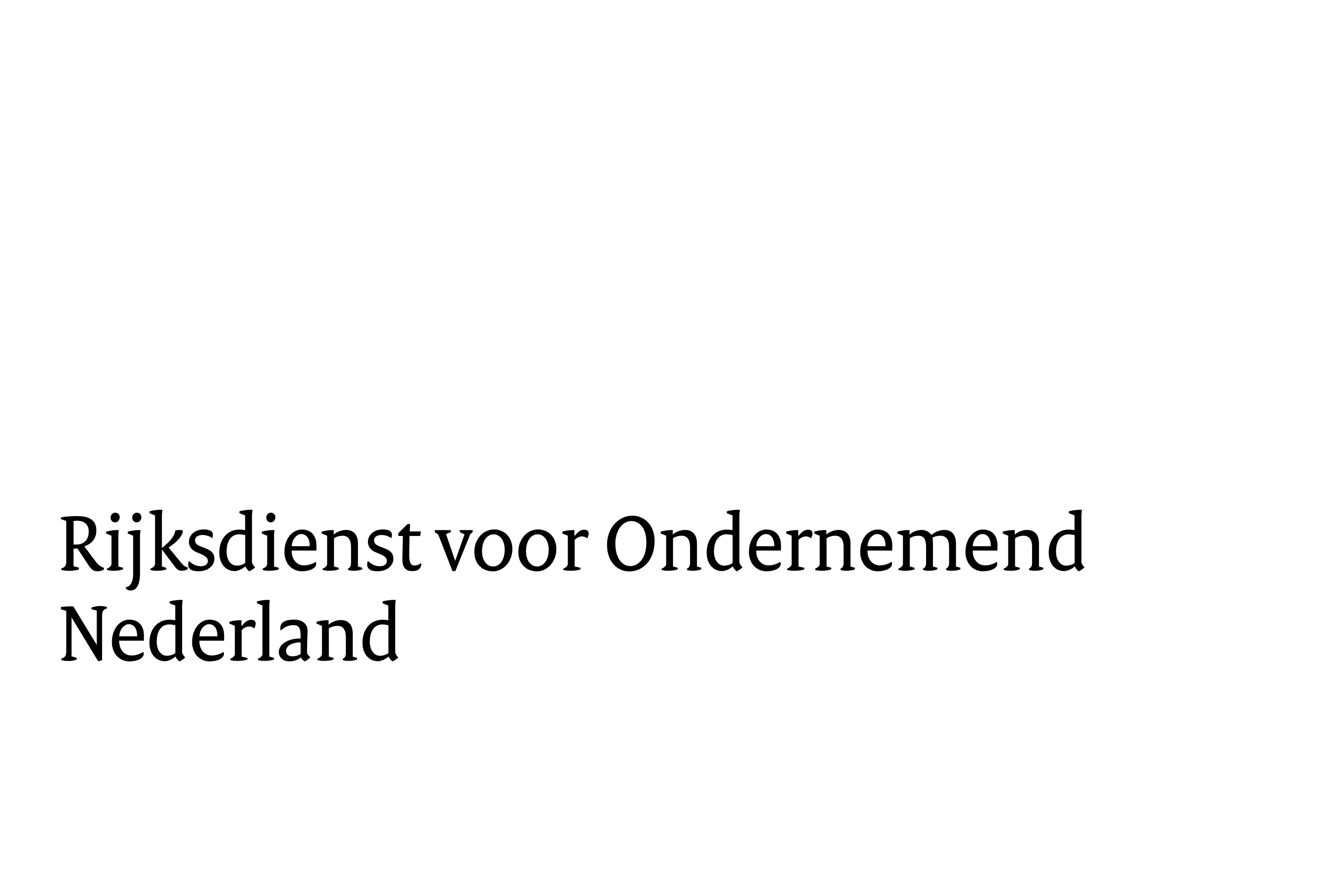 Voortgangsverslag Samenwerken aan groen-economisch herstel (EHF)Algemene informatiePeriodeTitel projectZaaknummerNaam aanvrager(s)Voortgang uitvoering van het projectVoortgang projectBeschrijf per activiteit uit uw projectplan de voortgang en het resultaat van het afgelopen jaar.Zijn er activiteiten waarbij er nog geen voortgang is of waarbij de voortgang achterloopt op de planning? Beschrijf deze en geef aan wat de oorzaak is. Welke maatregelen gaat u nemen om deze achterstand in te halen?Zijn er zaken in uw projectplan gewijzigd of verwacht u nog wijzigingen? Indien u een wijziging wilt doorvoeren in uw project dan dient u dit eerst te melden. Welke activiteiten gaat u komend jaar uitvoeren?Dragen de uitgevoerde activiteiten bij aan de doelstellingen die in het projectplan staan?Beschrijf op welke manier de uitgevoerde activiteiten bijdragen aan de doelstellingen uit uw projectplan.Publiciteit In de bijlage die u heeft ontvangen bij de verleningsbeschikking staat beschreven aan welke publiciteitsvoorwaarden uw project moet voldoen.Hebben er publiciteitsacties plaatsgevonden? Voeg eventuele publiciteits- en voorlichtingsmateriaal, zoals persberichten en foto’s van projectborden als bijlage toe bij het indienen van deze rapportage. In de bijlage bij uw verleningsbeschikking staan de publiciteitsvoorwaarden vermeld.2.4 KennisverspreidingHoe wordt de opgedane kennis verspreid? Deze vraag is van toepassing op de maatregelen: Samenwerking voor innovaties en Samenwerking in het kader van EIP (= European Innovation Partnership). Uiterlijk bij vaststelling brengt u verslag uit over hoe opgedane kennis wordt verspreid. U kunt hier al de voortgang beschrijven.Financieel overzichtGeef een overzicht van de financiële voortgangVul hieronder uw actuele kostenoverzicht in relatie tot de begroting in uw verleningsbeschikking. Indien uw voortgangsverslag onderdeel uitmaakt van een betaalverzoek hoeft u onderstaande tabel niet in te vullen. Wanneer onderstaande tabel te weinig regels bevat, kunt u regels toevoegen.Geef een toelichting op de financiële voortgang (Indien van toepassing)Zijn er nog wijzigingen met betrekking tot de financiering? Geef indien er wijzigingen zijn met betrekking tot de financiering een actueel financieringsoverzicht. Indien u een wijziging wilt doorvoeren in uw project dan dient u dit eerst te melden.Geef een toelichting op de financiële planningGeef hieronder de financiële planning voor de resterende looptijd van het project.In geval van aanbestedende diensten: Geef de stand van zaken met betrekking tot aan te besteden opdrachtenGeef hieronder een omschrijving van de stand van zaken met betrekking tot aan te besteden opdrachten. Het gaat daarbij met name om wijzigingen ten opzichte van de laatste rapportage. De documenten die bij deze wijzigingen horen, kunt u als losse bijlage meesturen.VersturenVoeg dit verslag ingevuld als bijlage toe aan uw aanvraag voor een deelbetaling via Deelbetaling aanvragen op Mijn RVO. De knop Voortgang doorgeven op Mijn RVO is voor subsidieaanvragers die de voortgang doorgeven, maar geen deelbetaling aanvragen. Opmerkingen of overige toelichtingKostenpostBegrootGemaakte kostenTotaal€ € 